Konserwacja elewacji – Górażdże Cement, Stacja Przesypowa Cementu – Nowogród Bobrzański Lokalizacja: Górażdże Cement, SPC Nowogród Bobrzański, ul. Budowlańców 2, 66-010 Nowogród BobrzańskiOsoba do kontaktu w sprawie terminu wizji lokalnej oraz ustalenia szczegółów: Roman Kowalczyk, Kierownik SPC, tel. 785 294 375,Termin wykonania prac: do końca października 2023Zakres prac:WSZYSTKIE ZDJĘCIA, SCHEMATY, WYMIARY, MAJĄ CHARAKTER ORIENTACYJNY. NIEZBĘDNA JEST WIZJA LOKALNA W CELU DOKONANIA DOKŁADYCH OBMIARÓW I USTALENIA SZCZEGÓŁÓW.Przed przystąpieniem do prac niezbędne jest przedłożenie Instrukcji Bezpiecznego Wykonania Prac (IBWR)Powstałe odpady należy zagospodarować (BDO) i po zakończeniu prac przekazać ich wykazŚciana szczytowa:Orientacyjne wymiary zewnętrzne:Długość: ok. 25,0 m,Wysokość: ok. 10, m,Gzyms: ok. 1,5 m;Naprawa ubytków;Malowanie – kolor szary;Czyszczenie bramy stalowej oraz ościeżnic oraz malowanie – kolor szary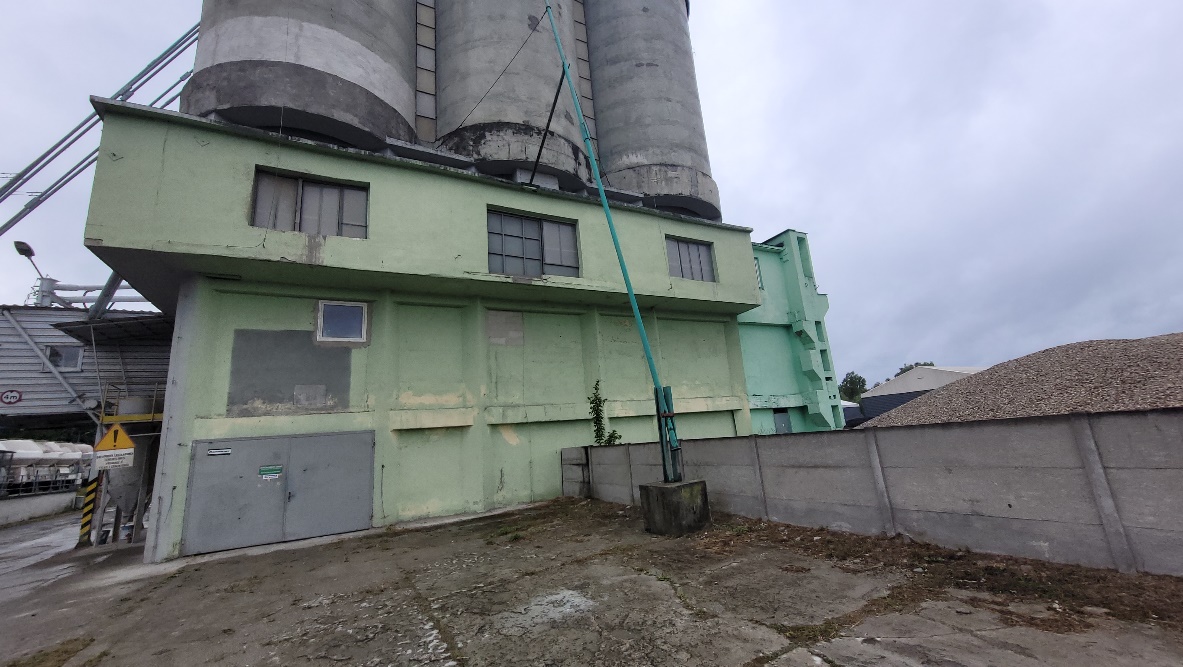 